Civil Eng.:   Khaled Email : khaled.316005@2freemail.com Address   : Port Said - EgyptCareer Objective:-To be a part of a success team for a leading firm in the construction & consultancy field, this will enable me to apply my skills and background to contribute in the company business growth and success.Personal Information:-Nationality       : EgyptianDate of Birth  : 12-05-1984Place of Birth   : port said-EgyptMilitary status   : exemptedMarital status  : marriedDriving license : Egyptian license-Saudi license Scientific Degree:-BSC. Degree  in civil engineering ( Pass  degree)from faculty of  engineering , Suez Canal University , 2008Project of graduation:-airport and high way Engineering with grade ( excellent )Computer skills:- AUTOCADE (2D) until last version Microsoft OfficeDealing with Internet & internet search Language skills:-Arabic is the mother tongue  English is very good at speaking, writing and listeningPrevious Experiences:-Nov 2014 –until now.                                   Perfection hill company ltdLocation:-Kingdom of Saudi Arabia-JeddahPosition: - working as a senior civil engineer (quality control /quality assurance& quantity surveyor). Job History:- * Finishing and Meb work for Al-Andalus tower in Jeddah (5 stars hotel) IHG group is operator for the hotel, worked as quality control engineer –project coordinator in the project.Job Responsibilities:-Management and responsible for all material submittal for architectural work.Quality control engineer for arch work. Perform inspections and audits at the site. Understand and use contractual requirements and applicable standards in performance of inspection duties, particularly verifications according to project specifications. Prepare inspection templates / checklists based on project requirements (plans, drawings, schedules, specifications, etc.).Perform inspections of construction, remodelling, renovation projects, and operation and maintenance work. Objectively and accurately document inspection results, tests, and related corrective actions and/or preventive measures. Conduct follow-up inspections on corrective actions and/or preventive measures and verify completion and compliance to the contractual requirements and/or project specifications. Collect data for surveyed service areas.Prepare and provide required reports to management. Maintain inspection schedule. Exceeding contractual requirements and continuous improvement. Ensure optimal use of resources in terms of allocated time and equipment in achieving Company's goals. Perform additional duties and projects as assignedWorked as coordinator between all different department before execution.December 2011 –October 2014                           Mobco for civil construction Location:-Kingdom of Saudi ArabiaPosition: - working as a senior civil engineer (QC/QA)-senior quantity surveyor. Job History:- * construction of alraghi tower, algafri towers in Makah, technical office for 4 projects together (construction of Yanbu strip mall in Yanbu, construction of workshop and whearhose in Yanbu with royal comission,construction of school boys in Yanbu with royal commission ,construction of 5 industrial building in Riyadh )Job Responsibilities:-1-for Makah work : a senior civil engineer (QC/QAQC/QA engineer for all civil work (excavation, P.C, R.C. footing, R.C. columns, shear wall beams, slabs with all types ‘’solid slab, flat slab, hollow block slab, water proofing system) …etc. according to drawing and specification.QC/QA engineer for all finishing architectural work.Perform inspections and audits at the site.Prepare inspection templates / checklists based on project requirements (plans, drawings, schedules, specifications, etc.).Perform inspections of construction, remodelling, renovation projects, and operation and maintenance work.Prepare and provide required reports to management.Objectively and accurately document inspection results, tests, and related corrective actions and/or preventive measures.Responsible for review all structural- finishing shop drawingWorked as quantity surveyor for all civil/ arch items.2-ryiadhwork: senior quantity surveyorManagement and responsible for all material submittal for structural &architectural material Worked as quantity surveyor for all civil/ arch items.Structural shop drawingReview the invoices for sub-contractorSubmittal invoices for owner Responsible for make contract with different sub-contractorsResponsible for suggest the price for the projects under tender reviewResponsible for making supply schedules for all material according to programme time for the projects Check the quantities for all items in B.O.Q to ensure the increasment and saving in the project.September 2008toJulay2011China harbor engineering company ltd.Location: -east port said harbor (Egypt).Position: -QC/QA Engineer.Job History:-port said east container terminal phase 2 marine workConsultant: -Pacer-royal haskoning.Job Responsibilities:-Performing inspection of materials arriving at site when advise by the ProjectResponsible for all precast work  (manufacturing-casting-curing concrete-stores-installation to marine). Team leader for precast work (labors-steelfixer-carpenter-welders-casting labor).Review all drawing and method statement to make sure that according to project specification.Review test report received from Test Laboratory and compare with Project Specification and take immediate measure to rectify any variations and report to the QA/QC ManagePrepare progress reports " daily ", weekly, monthly " that helping team work to complete workTraining as work:-Working at some sites of building construction during my study.I have worked at a consultant office as a site engineer at modification and construction at some towers in protex zone  in Port Said.I have worked at company as a site engineer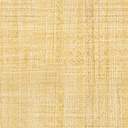 